О принятии части полномочий в областиобращения с твердыми коммунальными отходами В соответствии Федеральным законом Российской Федерации от 06.10.2003 № 131-ФЗ «Об общих принципах организации местного самоуправления в Российской Федерации, законом Красноярского края от 15.10.2015 № 9-3724 «О закреплении вопросов местного значения за сельскими поселениями Красноярского края», Уставом Крутоярского сельсовета, Крутоярский сельский Совет депутатов РЕШИЛ:Муниципальному образованию Крутоярский сельсовет принять часть полномочий муниципального образования Ужурский район в области обращения с твердыми коммунальными отходами на 2021 год, в части:1.1. Участие в организации деятельности по накоплению (в том числе раздельному накоплению) и транспортированию твердых коммунальных отходов на территории сельского поселения; 1.2. Создание и содержание мест (площадок) накопления твердых коммунальных отходов, на территории сельского поселения, за исключением установленных законодательством Российской Федерации случаев, когда такая обязанность лежит на других лицах;1.3. Определение схемы размещения мест (площадок) накопления твердых коммунальных отходов и ведение реестра мест (площадок) накопления твердых коммунальных отходов на территории сельского поселения.2. Муниципальному образованию Крутоярский сельсовет заключить соглашение с муниципальным образование Ужурский район о передачи части полномочий в области обращения с твердыми коммунальными отходами.Контроль за исполнением настоящего решения возложить на главу  сельсовета.Настоящее решение подлежит размещению на официальном сайте администрации Крутоярского сельсовета: https://krutoyar-adm.ru .Решение вступает в силу со дня, следующего за днем его официального опубликования в газете «Крутоярские вести». 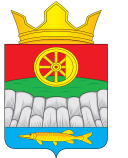 КРУТОЯРСКИЙ  СЕЛЬСКИЙ СОВЕТ ДЕПУТАТОВУЖУРСКОГО РАЙОНА КРАСНОЯРСКОГО КРАЯРЕШЕНИЕКРУТОЯРСКИЙ  СЕЛЬСКИЙ СОВЕТ ДЕПУТАТОВУЖУРСКОГО РАЙОНА КРАСНОЯРСКОГО КРАЯРЕШЕНИЕКРУТОЯРСКИЙ  СЕЛЬСКИЙ СОВЕТ ДЕПУТАТОВУЖУРСКОГО РАЙОНА КРАСНОЯРСКОГО КРАЯРЕШЕНИЕ23.07.2021 с. Крутояр       10-46рПредседатель Крутоярского сельского Совета депутатовВ.С. Зеленко _____________Глава Крутоярского сельсовета Е.В. Можина ____________